Obrazac 1.OŠ ALOJZIJA STEPINCAZAGREB, PALINOVEČKA 42POZIV ZA DOSTAVU PONUDEPoštovani,naručitelj OŠ Alojzija Stepinca, Zagreb, Palinovečka 42, OIB: 40723003638,  pokrenula je jednostavnu nabavu sistematskog pregleda za zaposlenike , te vam upućujemo ovaj Poziv za dostavu ponude.
    Sukladno članku 18. st. 3. Zakona o javnoj nabavi, za nabavu roba i usluga procijenjene vrijednosti do 26.540,00 € (bez PDV-a), odnosno za nabavu radova procijenjene vrijednosti do 66.360,00 € (bez PDV-a) naručitelj nije obvezan primjenjivati Zakon o javnoj nabavi.1.  OPIS PREDMETA NABAVEOpis predmeta nabave: sistematski pregled  zaposlenika – Ev. broj 1/2024.Procijenjena vrijednost nabave (s PDV-om): 6.400,00 € TROŠKOVNIKM.P.	Ovjera troškovnika:2.  UVJETI NABAVEVaša ponuda treba ispunjavati sljedeće uvjete:Način izvršenja: Ugovor Rok isporuke: sukcesivno prema potrebama naručitelja Mjesto isporuke: OŠ Alojzija Stepinca, Zagreb 10000, Palinovečka 42Cijena ponude: u cijenu ponude bez PDV-a uračunavaju se svi troškovi i popusti ponuditelja, cijenu ponude potrebno je iskazati na način da se redom iskaže: cijena ponude bez PDV-a, iznos PDV-a, cijena ponude s PDV-om Kriterij za odabir ponude: ekonomski najpovoljnija ponuda (uz obvezu ispunjavanja navedenih uvjeta) Plaćanje u roku od 30 dana od dostave računa u elektroničkom oblikuDOKAZ O SPOSOBNOSTIupis u sudski, obrtni, strukovni ili drugi odgovarajući registar države sjedišta gospodarskog subjektasvoju sposobnost ponuditelj dokazuje odgovarajućim izvodom PRAVILA DOSTAVLJANJA DOKUMENATASve dokumente koje naručitelj zahtijeva sukladno ovom pozivu na dostavu ponude, ponuditelj može dostaviti u neovjerenoj preslici. Neovjerenom preslikom smatra se i neovjereni ispis elektroničke isprave.SASTAVNI DIJELOVI PONUDEPonuda treba sadržavati:Ponudbeni list (ispunjen i potpisan od strane ponuditelja) Troškovnik5.  NAČIN DOSTAVE PONUDEPonuda se dostavlja na priloženom Ponudbenom listu i Troškovniku koje je potrebno potpisati od strane ponuditelja.Naručitelj neće prihvatiti ponudu koja ne ispunjava uvjete i zahtjeve vezane za predmet nabave iz ovog Poziva za dostavu ponude.Molimo da svoju ponudu dostavite:Rok za dostavu ponude: do 15,00 sati 29.4. 2024. godine Način dostave ponude: osobno ili poštom, u zatvorenoj omotnici, s naznakom na omotnici „za predmet nabave -  Sistematski pregled – NE OTVARAJ“ ili elektroničkom poštom na mail adresu : pisarnica@os-alojzijastepinca.hrMjesto dostave ponude: OŠ Alojzija Stepinca, Zagreb, Palinovečka 42 OSTALOObavijest o vezi predmeta nabave: tajnica, Ankica Sadarić, 01 3647196, pisarnica@os-alojzijastepinca.hrObavijest o rezultatima nabave: Pisanu obavijest o rezultatima nabave Naručitelj će dostaviti ponuditelju najkasnije u roku od 30 dana od isteka roka za dostavu ponuda. S poštovanjem,                                                              ravnateljica:________________________																				Darka Bebić Štimac, prof.
								u.z. Željkica Milić Pešec, prof.KLASA: 406-03/24-02/2                                                                                                                                        URBROJ: 251-313-24-7                                                                                                           Zagreb,   19.4.2024.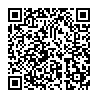 R.BR.NAZIV ARTIKLAJED.MJERAKOLIČINAJED. CIJENAIZNOSSpecifikacija zdravstvenog pregleda prema Temeljnom kolektivnom ugovoru  (NN 29/24). Specifikacija zdravstvenog pregleda prema Temeljnom kolektivnom ugovoru  (NN 29/24). Specifikacija zdravstvenog pregleda prema Temeljnom kolektivnom ugovoru  (NN 29/24). Specifikacija zdravstvenog pregleda prema Temeljnom kolektivnom ugovoru  (NN 29/24). Specifikacija zdravstvenog pregleda prema Temeljnom kolektivnom ugovoru  (NN 29/24). Specifikacija zdravstvenog pregleda prema Temeljnom kolektivnom ugovoru  (NN 29/24). 1.Laboratorijska dijagnostika: SE,KKS, GUK, trigliceridi, bilirubin, kreatinin, Fe, Kolesterol, HDL-kolesterol, LDL-kolesterol, AST, ALT, GGT, uratikom402.Urin – kompletna pretragakom403.UZV abdomena (jetre, žućnog i mokraćnog mjeruha, žućnih vodova, gušterače, slezene buberegakom404.EKG s očitanjemkom405.UZV dojki ili mamografijakom406.Pregled ginekologa: transvaginalna sonografija (TVS), PAPA testkom407.Internistički pregled i završno mišljenjekom40